SAFWAN 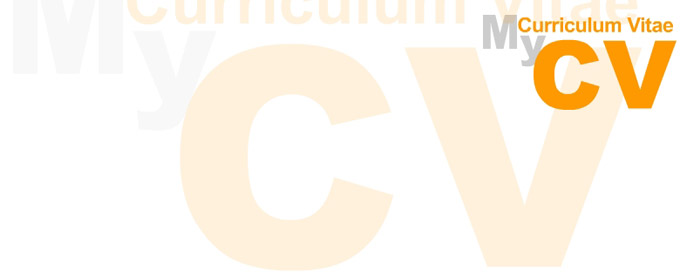 SAFWAN.373045@2freemail.com Structural & Architectural Draftsman ON VISIT VISA : Visa valid till - 10th December, 2017Nationality	IndianAge	30Date of Birth	10th April 1987							Marital Status	Married   Career Objectives			.I desire to join you as an AutoCAD Draftsman in company that has vision for growth and advancement in the long term; I aim to this level and further my growth with your team that will contribute to the company's advancement.   A c h i e v e m e n t s				.Career started from a consultancy office in India as an Architectural & Structural Draftsman. I learnt extra-ordinary things about the Architectural & Structural works & done various types of Architectural & RCC structures for residential, commercials & industrial projects. 1 Year, 6 Months in India, 1 Year, 6 Months in Dubai & 6 years, 10 Month in Saudi Arabia worked for a reputed contracting companies as an AutoCAD Draftsman.   W o r k   E x p e r i e n c e 			.I have 9 Years & 10 Months  of Drafting Experience with knowledge of R.C.C. Structural, & infrastructural field. Total  Years  of  Experience is 		 :	9 Years, 10 Month    Dubai (UAE) 		 :	1 Year, 6 Months Riyadh (Saudi Arabia) 		 : 	6 years, 10 MonthMumbai (India)		 :	1 Year, 6 MonthsSpecialized in preparing Shop Drawings for plans, section and details of staircases, beams, columns, Wall for R.C.C. Structure & Architectural. Responsible in the preparation of general arrangements for beams, Slab, columns, foundations, block works etc. Preparation & Submission of Structural Drawings of General Arrangement, Beams, Columns, PT Slabs, Walls, Construction joints & Expansion joints, Ramps, I beams, ‘C' channel, Setting out plan  & Stair cases etc. as per consultant's requirement by using AutoCAD ( All Versions).   C a r e e r   S n a p s h o t s			.AutoCAD DraftsmanRiyadh Development Company 							June 2015 – April 2017(Riyadh Kingdome of Saudi Arabia)Saudi Binladin Group. Public Buildings & Airports. 					Apr 2010 – Apr 2015 (Riyadh Kingdome of Saudi Arabia)Binladin Contracting Group L.L.C. Dubai, U.A.E					Sep 2008 - Mar 2010   P r o j e c t ' s   D e t a i l s   			Projects in (Riyadh, Kingdome of Saudi Arabia).PROJECT: Radisson Blu Hotel & Residence, Riyadh, DQ		 (Under construction)CLIENT: KING SALMAN CENTER FOR DISABILITY RESEARCHDURATION: Aug 2015 – April 2017	PROJECT: Crown Plaza Hotel						(Under construction)CLIENT: RIYADH MINHAL COMPANYDURATION: June 2015 – Aug 2015PROJECT: King Abdullah Financial District Project. Zone-2.		(Under construction)CLIENT: RIYADH INVESTMENT COMPANY DURATION: Apr 2010 – Apr 2015							 	Projects in (Dubai U.A.E.)PROJECT: Dubai Sports Complex Project. 					(Completed)CLIENT: Dubai MunicipalityDURATION: Dec 2008 - March2010PROJECT: Project Plot 35       					(Project On hold due to crisis)DURATION: Sep 2008 - Nov 2008   J  o  b    R  o  l  e 			.Shop Drawings submit to the Consultant for approval to start the implementation and construction at the project site.Specialized in preparing General Arrangements of conducted surveyed data that exists on site areas such as underground services, trial pits, existing ground levels, building boundaries, manholes, ducts, roadways, interlock & paving locations, Designated coordinates etc. that is useful for the construction programmes & also for quantity surveyors.Revised and updates Shop Drawings and prepare As Built Drawings of accomplished projects.Provides Architectural and Structural detail construction Drawings, CAD drafting of plans and working Drawings. Revised and submit incoming Drawings coming from Head Office as per instructed by the Project Manager and Agents.Coordinating with Design Engineer to resolve the different problems related to Shop Drawings. Raising R.F.I. for Droughts and problems in consultant's Drawings.Report directly to the Project Manager and as well as Engineering Staffs if there are Shop Drawings to be prepare to issue for approval to consultant. In-charge in preparation and submission of weekly progress report for the work accomplishment done at site.Preparing Bar Bending Schedule for all types of R.C.C. Structures.Visiting sites for complicated Drawings & discuss with site peoples about work.Architectural DraftsmanJK & RI Architects Pvt. Ltd. (Mumbai, India)						Jan 2007 - June 2008   J  o  b    R  o  l  e 			.Design Residential and Commercial buildings.   E d u c a t i o n					.Secondary School Certificate									Mar 2004	Divisional Board of Kolhapur, Maharashtra.Government Polytechnic, Ratnagiri								2004-2005Mumbai University, MaharashtraCivil & Architectural Draftsman									Jul 2006 Gupte Academy of Technicians, Mumbai, India   C o m p u t e r   K n o w l e d g e		.Auto CAD (All Versions) 2D & 3D Modeling, Photoshop 						Nov 2006	CAD Point, RatnagiriMS Office (Word, Excel & Power Point). Photoshop, Internet & E-mail applications   P e r s o n a l   D e t a i l s			.Date of birth			:	10th April 1987Nationality			:	IndianMarital Status			:	MarriedReligion			:	Muslim Languages			:	English, Urdu, Hindi & MarathiValid Until			:	5 June, 2027Date of Issue			:	6 June, 2017